Základní škola Jindřicha Pravečka, Výprachtice okres Ústí nad Orlicí, 561 34, Výprachtice 390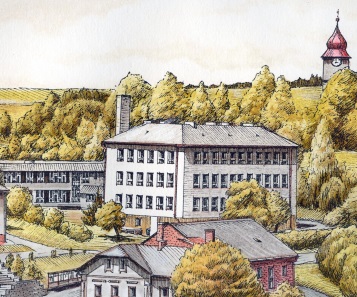 Zákonný zástupce Jméno:  ……………………………………………….  nar. dne:  ………………………Adresa:  ………………………………………………………………………………….Telefon:  …………………………………………………………………………………Žádost o odklad školní docházkyDítěJméno: Narozena dne:  Žádám o odklad školní docházky syna/dcery z důvodu:Podle zákona § 37 zákona č. 561/2004 Sb., o předškolním, základním, středním, vyšším odborném a jiném vzdělávání (školský zákon), doložím svou žádost posouzením příslušného školského poradenského zařízení a odborného lékaře.V: ………..………………………..   Dne: ……………………………									…………………………….										    PodpisPřílohy:Vyjádření pedagogicko-psychologické poradnyVyjádření odborného lékaře